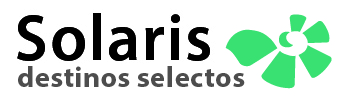 Rusia Capitales, San Petersburgo y Moscú desde 870 €  8 días/7 noches, hoteles 3*/4*, 7 desayunos, 6 almuerzos, guía, tren traslados, visitas.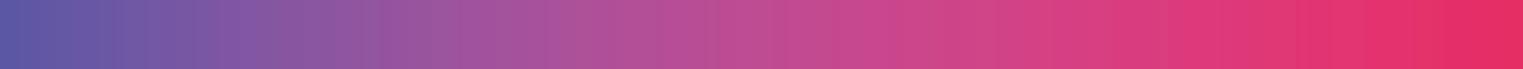 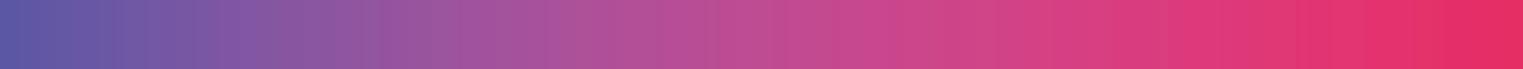   Llegada al aeropuerto y traslado al hotel para checkin, alojamiento. Desayuno + almuerzo  Encuentro con el guía de habla hispana, para comenzar el city tour. CITY TOURDurante el tour y desde la confortabilidad de tu transporte privado llegaremos hasta los lugares más interesantes de la rica historia de la ciudad y admiraremos su antigua arquitectura cuidadosamente preservada y que hoy se considera patrimonio cultural de la humanidad. La visita panorámica de la ciudad de San Petersburgo, nos hará vivir historias asombrosas y tomar imágenes maravillosas de los principales lugares históricos de la ciudad, como la avenida Nevsky, la catedral de Kazán, el palacio de invierno, la isla de Vasilievsky, la catedral de San Isaac, la fortaleza de Pedro y Pablo, la plaza del Senado y la plaza del palacio. Este recorrido turístico nos permitirá obtener una breve pero brillante impresión de San Petersburgo.FORTALEZA DE PEDRO Y PABLOHoy la fortaleza de Pedro y Pablo es el hogar de varios museos que muestran la espléndida historia de la  fundación, el crecimiento y la construcción de San Petersburgo. Aquí podremos visitar la catedral de San Pedro y San Pablo - el edificio más alto del centro de la ciudad y el lugar donde descansan los miembros de la familia imperial - el mausoleo del Gran Duque, la Armería,    Artillería, La casa del comandante, la guardia y muchas otras mas. La fortaleza también fue una cárcel política para criminales estatales y en el XIX se convirtió en la principal prisión política de Rusia Almuerzo en restaurante (Europeo).CATEDRAL DE SAN ISAACLa Catedral de San Isaac es la iglesia más grande de San Petersburgo. Su construcción tomó 40 años, y hoy sigue siendo uno de los edificios más impresionantes en el centro de la ciudad. Quedaremos impresionados por su magnífico interior compuesto de pinturas hechas por grandes artistas, paredes decoradas con oro, mármol y malaquita, terrazas de granito y enormes columnas de granito sólido, cada una de 45 metros de altura.LA CATHEDRAL DE KAZANLa catedral de Kazán fue construida en 1811 y se asocia generalmente con la victoria de Rusia sobre Napoleón en 1812. Su monumental construcción es de estilo clásico ruso, aunque su elíptica columnata y su cúpula se asemejan a la gran catedral de San Pablo en Roma. Semejante parecido fue realizado a propósito - el emperador Pablo l quería que su ciudad estuviera cerca de la elegante Italia. Las 96 columnas de la catedral miran a la calle Nevsky saludando con su belleza a la gente que pasea por el centro de San Petersburgo. El museo, que está situado dentro de la catedral, exhibe muchas reliquias de la guerra patriótica, incluyendo banderas y el corazón del mariscal de campo Kutuzov. La Catedral es hoy en día la sede obispal de San Petersburgo y podremos observar allí distintos servicios de la Iglesia Ortodoxa.RECORRIDO A PIE POR LA AVENIDA NEVSKILa avenida Nevski siempre ha sido considerada como la avenida principal de la ciudad, la cual trae a la memoria diversos eventos históricos importantes. Obras maestras arquitectónicas rodean la avenida de par en par, cada una con su historia única. Durante este recorrido, disfrutaremos de los tesoros de San Petersburgo, a saber: el puente Anichkov y su decoración escultural; el jardín y monumento a Catalina en frente del teatro Alexandrinski; la tienda de los comerciantes Eliseev; la Iglesia Salvador Sobre la Sangre Derramada; la Catedral de Kazán; la Plaza Real con el Hermitage, el Almirantazgo, y la Catedral de San Isaac a la izquierda, y mucho más. Durante la caminata, conoceremos a los músicos callejeros, artistas, actores, e incluso payasos, quienes nos harán sentir la atmósfera única de la ciudad. Sabremos que incluso los emperadores rusos disfrutaban de dar un paseo a lo largo de la avenida Nevski. Noche en hotel.Desayuno + almuerzo. Encuentro con el guía de habla hispana.EL MUSEO HERMITAGE (EDIFICIO PRINCIPAL)Es difícil imaginar un viaje a San Petersburgo sin visitar uno de los museos más famosos de todo el mundo – el Museo Hermitage. Su impagable colección ocupa 5 edificios históricos de los cuales el Palacio de Invierno - la antigua residencia de la familia real rusa - es el más notable. Sus habitaciones, decoradas con mármol y oro proporcionan un fondo exquisito para los tesoros que guarda el museo.  Nos sorprenderemos al saber que la colección de este museo, contiene más de 3 millones de piezas expuestas, incluyendo las pinturas de Leonardo da Vinci, Raphael, Murillo, Velázquez, el Greco y otros artistas famosos, aunque tampoco se nos pueden pasar por alto las colecciones de arte egipcio, arte oriental y greco-romano. Nos sentiremos literalmente abrumado por la belleza del museo y nunca olvidaremos este magnífico y legendario lugar.Almuerzo en restaurante (Europeo). LA IGLESIA DEL SALVADOR SOBRE LA SANGRE DERRAMADAEsta iglesia que conmemora el asesinato del emperador Alejandro II, está situada en el mismo lugar donde Alejandro II fue herido mortalmente en un ataque terrorista. En el centro de la ciudad enclavada al lado del canal Griboedov la belleza de sus cúpulas de colores y su característica arquitectura de estilo ruso, resalta por encima de la arquitectura clásica de la ciudad. Hoy en día la iglesia se ha convertido en un museo y atrae a numerosos visitantes gracias a su decoración interior y sus   mosaicos con figuras de la historia del Cristianismo Ortodoxo. Noche en el hotel. Desayuno + almuerzo.Encuentro con el guía de habla hispana. PETERHOF (PALACIO Y JARDINES)Situado en la costa sur del Golfo de Finlandia, a 34 kilómetros de San Petersburgo, el espectacular palacio de Peterhof atrae a miles de turistas con sus parques, palacetes y sobre todo, con sus fuentes. De entre los parques suburbanos, Peterhof es el más famoso por sus fuentes y es comparado con frecuencia a Versalles. La Gran Cascada de Sansón es la más grandiosa y espectacular de todas las fuentes de Peterhof y es hoy en día un símbolo de sus jardines. Como antigua residencia de los emperadores, Peterhof es también el hogar de varios palacios. El palacio principal “El Gran palacio” fue destruido por los nazis y ha sido cuidadosamente restaurado para mostrar el esplendor de la vida de la realeza. Usted verá los pasillos, brillantemente decorados con oro, mármol y numerosos espejos. La belleza de Peterhof, sus numerosas fuentes y magníficos palacios no tienen parangón por lo que no hay duda de que usted quedará gratamente impresionado.Almuerzo en restaurante ( Europeo)CRUCERO POR EL NEVA Y SUS CANALESSan Petersburgo es llamada con acierto la "Venecia del Norte". Un paseo en barco por sus ríos y canales es de obligado cumplimiento si usted va a visitar la ciudad. Encontraremos impresionantes vistas de la ciudad, sus puentes y su arquitectura desde un punto de vista privilegiado. Durante este recorrido verá los principales puntos de interés de San Petersburgo y escuchará historias sobre sus puentes más famosos. Viajaremos a lo largo de los canales y veremos joyas de la ciudad como la Catedral de San Isaac, la Iglesia del Salvador sobre la Sangre Derramada y otros lugares que nos cautivarán y harán de la visita a la ciudad un recuerdo inolvidable. Noche en el hotel.Desayuno+ almuerzo.Encuentro con el guía de habla hispana, check out del hotel, con traslado a la estación de trenes, para tomar el tren Sapsan con billete de 2 º clase a Moscú. Al llegar traslado a restaurante para el almuerzo (Europeo). Al finalizar nos dirigiremos al hotel para el check in y alojamiento.  Desayuno + almuerzo.Encuentro con el guía de habla hispanaCITY TOUR Moscú representa un conjunto único de obras maestras de arquitectura antigua y modernos edificios de alta tecnología. Si queremos saber más sobre la historia de Moscú, necesitaremos tomar nuestro City tour. En tan sólo unas pocas horas, tendremos una visión de sus principales hitos, como la Plaza Roja, el Kremlin, el Parque de la Victoria ... y mucho más. Es una introducción interesante a la ciudad más grande de Europa.Almuerzo en restaurante (Europeo).CATEDRAL DEL CRISTO SALVADORUna maravillosa introducción a la catedral más majestuosa y grandiosa de Moscú. Durante el recorrido, escucharemos los grandes y poco conocidos hechos de su historia. El templo fue edificado por primera vez entre 1839 y 1883, en memoria de la victoria de los rusos sobre Napoleón I, en 1931 fue dinamitado y reducido a escombros y luego, en 2000 reconstruido de nuevo. Hoy la Catedral del Cristo Salvador se considera el templo principal de la ciudad.TOUR EN EL METROSi alguna vez nos hemos preguntado por qué el metro de Moscú es considerado uno de los más bellos del mundo, este tour está hecho para nosotros. El metro de Moscú constituye un vasto museo por sí solo, con locos laberintos de estaciones y traslados. El guía experimentado nos dará una visión completa de la historia y la arquitectura del metro de Moscú en un recorrido apasionante.LA CALLE ARBAT La calle Arbat es una de las calles más antiguas de Moscú. Originalmente esta calle era parte de una importante ruta  comercial y hogar de un gran número de artesanos. En el siglo XVIII, Arbat se convirtió en una de las zonas urbanas más prestigiosas de Moscú y más tarde un lugar para los artistas e intelectuales. Durante la URSS, fue el lugar donde los jóvenes celebraban reuniones y protestas. La calle hoy en día refleja esta historia llena de acontecimientos, ya que cuenta con elegantes edificios, un museo en la casa del famoso poeta ruso Pushkin, un montón de tiendas, cafés y restaurantes, una pared entera dedicada a los pioneros del rock ruso y el impresionante edificio del Ministerio de Asuntos Exteriores. Es de obligado cumplimiento pasear por esta bulliciosa calle en el mismo corazón de Moscú. Noche en el hotel.Desayuno + almuerzo.Encuentro con el guía de habla hispana.LA PLAZA ROJAIncluso si hemos visto este lugar y sus puntos de referencia docenas de veces, será una experiencia impresionante  verlo en la vida real. Durante el recorrido a pie, tendremos tiempo de tomar fotografías de esta plaza de adoquines de 73.000 metros cuadrados rodeada por las Murallas del Kremlin, la Tumba de Lenin, la Catedral de San Basilio, la Puerta de la Resurrección, la tienda GUM y el Museo Histórico Estatal Ruso. Visitar este corazón místico e histórico de Rusia con un guía profesional hará que nuestro viaje  sea fascinante.KREMLIN (TERRITORIO Y CATEDRALES)Visitaremos uno de los lugares más conocidos de Moscú: el Kremlin. Con sus paredes de ladrillo rojo y 20 torres con una historia única. Desde que el Gran Duque Yuri Dolgoruky ordenara su construcción en 1156 como una fortaleza de madera, el Kremlin se ha reconstruido varias veces. La apariencia actual data de 1495 y fue realizada por los mejores arquitectos de Rusia e Italia. Hoy en día el  Kremlin es la residencia del presidente ruso y un símbolo del país venerado por todos sus ciudadanos.EL JARDIN DE ALEXANDEREl jardín de Alexander fue uno de los primeros parques públicos urbanos de Moscú. Este se encuentra a lo largo de la pared occidental del Kremlin. El parque consta de tres jardines separados (Jardín Superior, Jardín Medio y Jardín Inferior). El lado más alejado del jardín contiene esculturas, fuentes y mosaicos basados en cuentos de  hadas populares. Una visita esencial en los jardines es la tumba del soldado desconocido cerca de la entrada a la Plaza Roja. Podremos ver una ceremonia de cambio de guardia que se lleva a cabo aquí, cada hora frente a la llama       eterna.Almuerzo en restaurante (Europeo).TIEMPO LIBRELa ciudad ha cambiado mucho en las últimas décadas,  su pasado comunista, se ha convertido en una de las  ciudades internacionales de Rusia. Como centro de la vida cultural de Rusia cuenta con más de 60 museos esperando para ser explorados y preciosos parques. Durante nuestro tiempo libre, podremos descubrir, la Catedral de Cristo Salvador, pasear por la Plaza Roja o ir de compras. Dejaremos que la imaginación vuele o podremos aprovechar  el tiempo con alguna de las excursiones opcionales ofrecidas.Noche alojamiento en el hotel.  DesayunoLuego del check out, traslado al aeropuerto para tomar el vuelo y finalizar nuestros servicios. El orden de las visitas puede ser cambiado. Sin embargo, todas las visitas mencionadas en el programa se proporcionarán en su totalidad.PRECIO NETO POR PERSONA POR PAQUETE, EN DBL, EN EUR* 8 días /7 nochesSuplemento de Pensión Completa + 280 € por pax. en hoteles 3*Suplemento de Pensión Completa + 330 € por pax. en Hoteles 4*CONDICIONES DE PAGO 40% de depósito para confirmar la reserva de hoteles y recibir la carta de apoyo para la visa.100% de pago 40 días antes de la llegada.CONDICIONES DE CANCELACIÓN 40 días antes de la llegada sin cargo40% de penalización de 40 a 30 días 60% de penalización de 29 hasta 15 días 75% de penalización de 14 a 7 días100% de penalización si se cancela 7 días antes de la llegada.TODAS LAS TARIFAS ESTÁN SUJETAS A CAMBIOS, EN CASO DE FLUCTUACIÓN DE LOS TÍPOS DE CAMBIO EURO /RUBLO DE MÁS DEL 5% EN COMPARACIÓN CON LA TASA OFICIAL DEL BANCO CENTRAL DE RUSIA, A MENOS QUE EL DEPÓSITO O PAGO COMPLETO YA ESTÉN EFECTUADOS. 	El precio incluye		4 noches en el hotel elegido en San Petersburgo3 noches en el hotel elegido en MoscúTren Sapsan St. Petersburg-Moscú (2da clase)Servicios de transporte según el programaServicios de guía de habla hispana según el programaComidas según el programaEntradas incluidas según el programaCarta de invitación (escaneada) si se requiere	El precio no incluye	Cargos de VisaVuelos internacionalesComidas y bebidas excepto las mencionadasPropinaEntradas para tomar fotos y videosEntrega de carta de soporte de Visa original si es necesarioTours opcionales y serviciosHotel 3* Baltya San Petersburgo Ibis Paveletskaya Moscú Hotel 3* Baltya San Petersburgo Ibis Paveletskaya Moscú Hotel 4* Saint Petersburg en San Petersburgo  Courtyard Paveletskaya Moscú Hotel 4* Saint Petersburg en San Petersburgo  Courtyard Paveletskaya Moscú FechasDBLSNGLDBLSNGLMAYO        1.160 €345 €     1.220 €485 €JUNIO        1.160 €345 €     1.315 €560 €JULIO        1.160 €345 €     1.250 €500 €AGOSTO        1.065 €265 €     1.250 €500 €SEPTIEMBRE 870 €215 €975 €370 €OCTUBRE        1.000 €220 €      1.070 €315 €